                                          Памятка для родителей «Три простых упражнения для развития очень важных хореографических способностей»         Детская хореография – это целый комплекс занятий, укрепление мышц, развитие физической выносливости, укрепление дыхательной системы. Формирование правильной осанки, укрепление суставно-двигательного и связочного аппарата, развитие природных физических данных, коррекция опорно-двигательного аппарата ребенка. Это улучшение координации движений и владение своим телом, развитие пластики и грации в движениях, поэтапное овладение детьми каждой возрастной группы ритмикой, основами классического, народно-сценического  танцев в игровой, образно-ассоциативной, эмоциональной форме с опорой на содержательный и выразительный музыкальный материал. Очень эффективны простые упражнения, которые вы сможете выполнять дома за просмотром мультфильмов, отдыхая лежа на кровати. Делая их регулярно вы поможете своему ребенку развить его природные задатки.1 упражнение: «Бабочка» Сидя перед телевизором или отдыхая на полу, сложили ноги стопа к стопе колени развели в разные стороны,руки свободно. Бабочка машет крыльями. Вместо крыльев колени (3 раза по 10 сек.)2 упражнение: «Катаем мяч» Сидя на диване или кровати, положите под стопы мяч и катайте его. Прокатывая  мяч вперед носочки  натягиваются, в этом положении можно зафиксировать секунд на 5, и вернуть ноги в исходное положение. Работа над натянутой стопой.3 упражнение: «Лодочка» Лёжа на полу , руки вытянуты впереди. Поднять руки и ноги вверх на 3-5 сек.Упражнение тренирует мышечный корсет.Всего 3 достаточно простых упражнения. Если систематически их выполнять, то результаты не заставят себя ждать.                                                                          Родители, именно вы, уделив совсем немного времени, сможете значительно повлиять на физическую подготовку ваших детей!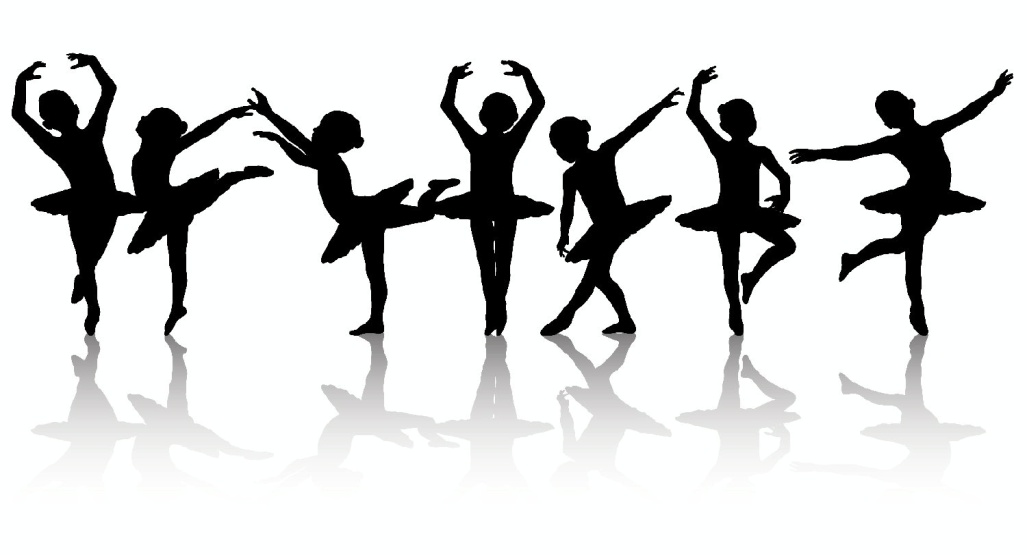 